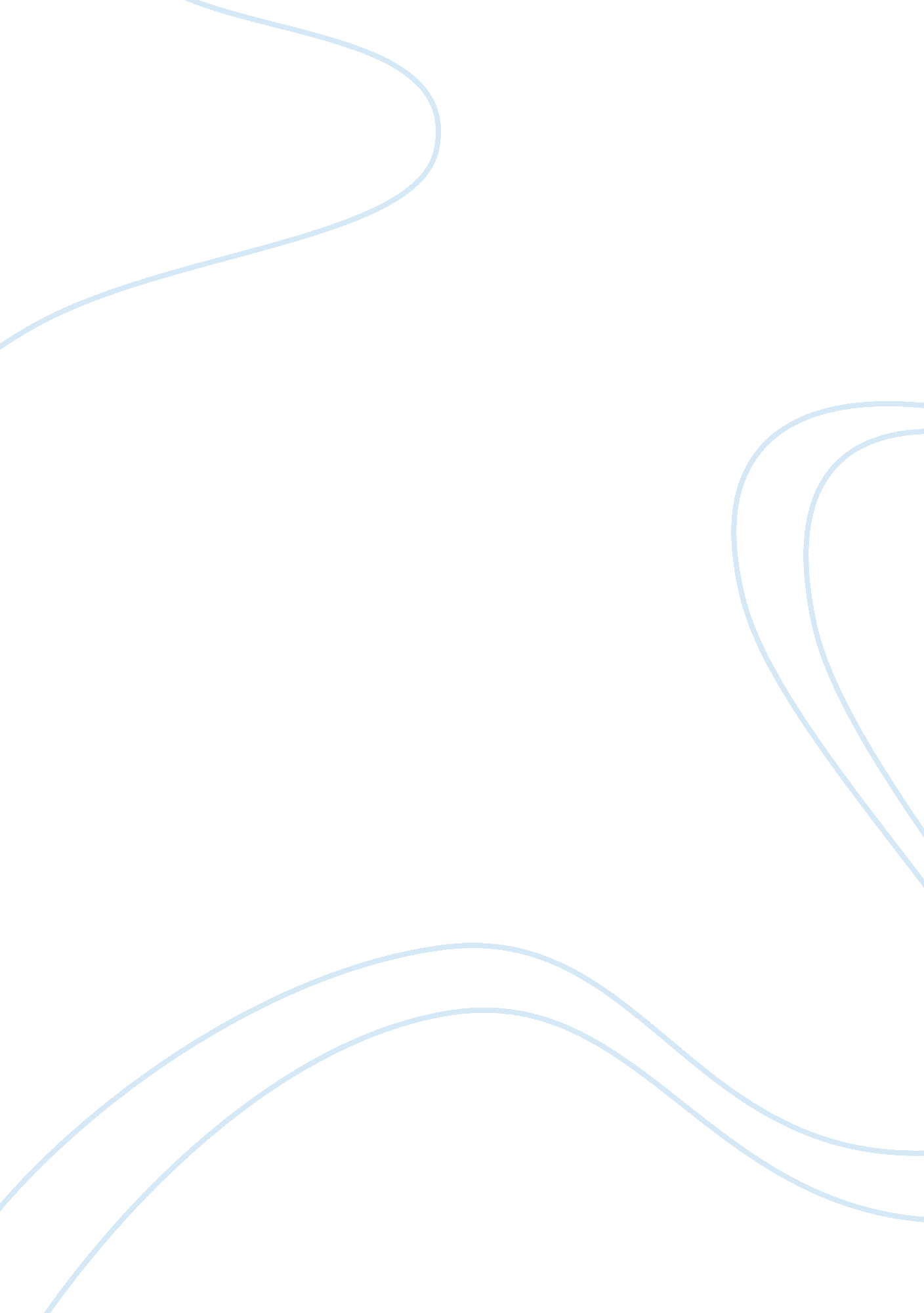 The tails of new technology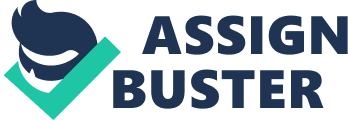 The tails of new technology In recent years, due to the growth of technological innovations, life seems to be more efficient and fascinating, and people can try mass of things they have never thought before. New technologies like the shinning stars which attracted every thirsty eyeball. However, when we enjoy the benefits from those developments, we always omit a common sense— every coin has two sides—and we usually concentrate on the head but ignore the tails. Once we realize the significance of those flaws, we have been more or less perverted by the side-effect of technology, and paid the price of advance. Many problems concerning technology occur. Firstly, people become idiots when system down. The black screen might make your headache, but it will cause real disaster to some affairs, because those massive manuals can not be understudied by every user immediately. In these years, system mistakes made more than 60 million people pay the wrong taxes in Britain, which embarrassed the latest machine. If there is also a little bug in aircraft navigation, which will lead collapse of system, it will not only be the face problem. People have lost the minds to do things by themselves, and just relied on machine-readable only. Secondly, technological upheaval doubtless gives free rein to the arrogance of human. In the beginning, we invented many perfect toys to fight for survive. However, when we achieved our purposes, we took extremely pride on finishing the accomplishment. Hence, we gradually lost the regards for the nature, and overvalued our abilities but underestimated the punishment. GM food was regarded as the best technology to against famine by millions of scientists, but few people realized that it might also become Frankenstein food by the hardly noticeable rate of producing fatal toxic materials. We have ambition that we have conquered the earth and next would be the final frontier. What we imagine was, nevertheless, a wishful thinking. The aftermath of Katrina still suffer the public and ring alarm to those perfect brains. Thirdly, after we became the leader of the plane, we thought we could be omniscient, even others??™ minds. Hence, there is less privacy and less trust. Under the vision of informational era, the case was worse for famous people such as public figures and celebrities. The mass media was frequently criticized for their excessive attention to personal lives, which did is nothing but an intrusion of privacy. Many people were attracted by gossips and personal secrets, and become interested in hunting for novelty. Their behavior not only hurt him or her, also dragged others in. The spirit of conquering secrets distorted the substance of truth, and ruined trust. Now, people are afraid to trust any words from news, and have no courage to tell the truth. The world, which we should be very familiar with, has become the cold desert of heart. The unity is always the typical merit of humankind. When we lost the faith, how could we survive Where there is a light, there must be the shadow midst. Just like the head and tails of the coin, and so far as the science. When we banish the uneven thought from our mind, we will have more clear acquaintance about technologies. 